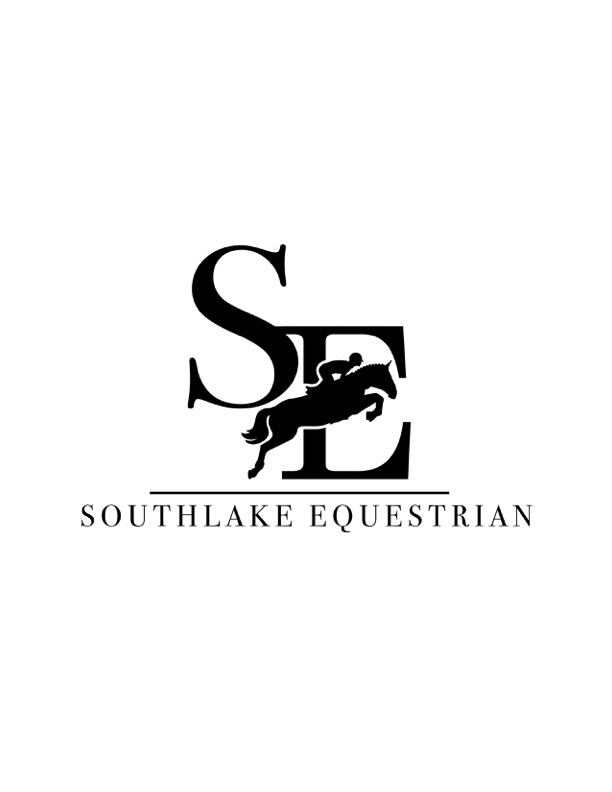 Minor Rider Waiver Please check all that apply ______ I give permission for my minor rider (any rider under the age of 18) to rider his/her horse during times when a trainer is not present at Southlake Equestrian. _____ I acknowledge that there will be times during the day and evening when a trainer is not present in the arena and/or on site and am aware of the consequent risks involved with limited supervision. ______ I do NOT give my minor rider (any rider under the age of 18) permission to ride his/her horse during times when a trainer is not present at Southlake Equestrian and will be present to supervise my minor’s rides during that time. _____ I do NOT give my minor rider permission to ride his/her horse during times when a trainer is not present at Southlake Equestrian and prefer to wait for a trainer to be present to supervise my minor’s rides during that time. _____ I acknowledge that all jumping MUST be done in the context of a lesson with an SE Trainer and will ensure that my minor rider is aware of this policy and will not violate it. Minor Rider’s Name: ______________________________________________________Minor Rider’s Signature: ___________________________________________________Date: ______________________Parent’s Name: ___________________________________________________________Parent’s Signature: ________________________________________________________Date: ______________________